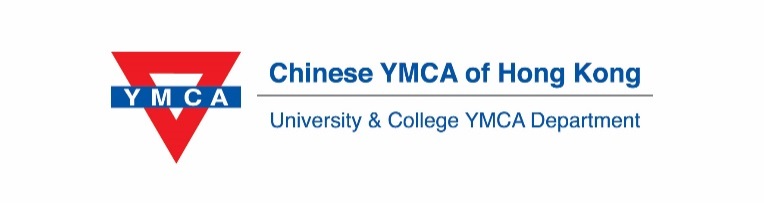 Dream Hunter Award 2020~Dream Big, Fly High!~Completion Requirements (for award winners):Timeline:2020Enquiry: Tel: 2705 2231   Email: dreamhunter@ymca.org.hkA completed application including the 3 items below should be emailed to dreamhunter@ymca.org.hk by 7 February 2020 (Fri). After that, You will receive a confirmation email.Application FormProject Proposal:Proposal template is downloadable at http://uniy.ymca.org.hk/en.Please follow the instructions in the template and include as much details as possible to facilitate our understanding and assessment of the proposal.Video/ Proposal for Dummies: (Please upload the file to google drive and submit the relevant link)The content should include:Organizer (University & College YMCA Department, Chinese YMCA of Hong Kong) & Programme Name (Dream Hunter Award 2020)Project Title (max. 20 words)your self-introduction, objective and description of your project including but not limited to the visiting country, duration, etc. the project’s relevancy to the area(s) of focus of University & College YMCAtext, image, acting or cross-media elementsThe video format should fulfill the following criteria:length: 1 minute to 1 minutes 30 secondslanguage/ voice-over: Cantonese, Mandarin or English output requirements: in video or computer animation production including editing and audio-visual treatmentMP4, AVI, MPEG, MOV, or WMV with resolution not lower than 720 x 576 pixelsfile size: no more than 100MBThe proposal for dummies should fulfill the following criteria:4 jpg filesoutput requirements:only jpg will be accepted (Resolution not lower than 720 x 960 pixels)file size: no more than 3MB/jpgThe video/proposal for dummies will be uploaded to social media for public voting.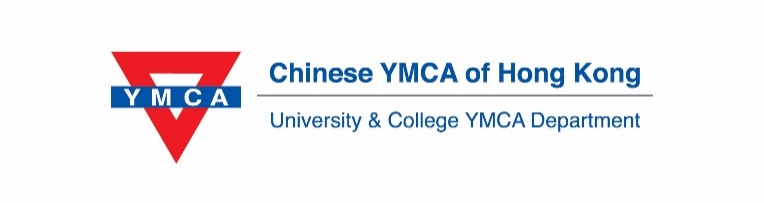 Dream Hunter Award 2020~Dream Big, Fly High!~Application Form Please complete the form and email to dreamhunter@ymca.org.hk by 7 February 2020 (Fri). After that, you will receive a confirmation email.*Only our members are valid to apply this award. To become our member, please visit https://uniy.ymca.org.hk/zh-hant/node/17Entry InformationIndividual   		GroupApplicant Information Applicant 1 (Contact person)Applicant 2Applicant 3C. 	Declaration I/We, the applicants of Dream Hunter Award 2020, understand and agree to be abided by the conditions of entry, procedures, and judging methods in this scheme;declare that all the information given in this application form are correct and accept that information provided will be used in connection with the competition;declare that the submitted project and video are original works that have never been published before and do not infringe any rights of intellectual property of any other persons;agree that University & College YMCA reserves all copyrights and owner’s rights of the photos and videos I/we submitted;agree that University & College YMCA reserves the right to accept and/or reject any entries and has the authority to amend any judging criteria deemed necessary;agree that the decision of University & College YMCA shall be final, in case of any disputes over the result of Dream Hunter Award;agree that University & College YMCA reserves the right to make any final decision of not shortlisting any applicant and/or giving any award; andunderstand and agree to “Personal Information Collection Statement”: Chinese YMCA of Hong Kong undertakes to comply with the requirements of the Personal Data (Privacy) Ordinance to ensure that personal data kept are accurate and secure. Your personal information (including your name, email address, etc) may be used by Chinese YMCA of Hong Kong for the purposes of sending you organizational updates, fundraising appeals, event invitations, surveys and other communication and marketing via telephone/post/electronic mails. If you do not wish to receive any communication from us, please email your Chinese and English full name, together with your membership number and telephone number to University & College YMCA Department at uniycy@ymca.org.hk.  For any enquiries, please contact us at 2705-2231.Dream Hunter Award 2020~Dream Big, Fly High!~Proposal1. Applicant Information2. Project Background3. Project Details3.1 Itinerary (Please describe in details):3.2 Risk management:BudgetHave you applied or do you intend to apply for additional funding from other sources for this project?		 Yes, please specify:________________ 		 NoThe EndAbout Dream Hunter AwardThe Award aims to: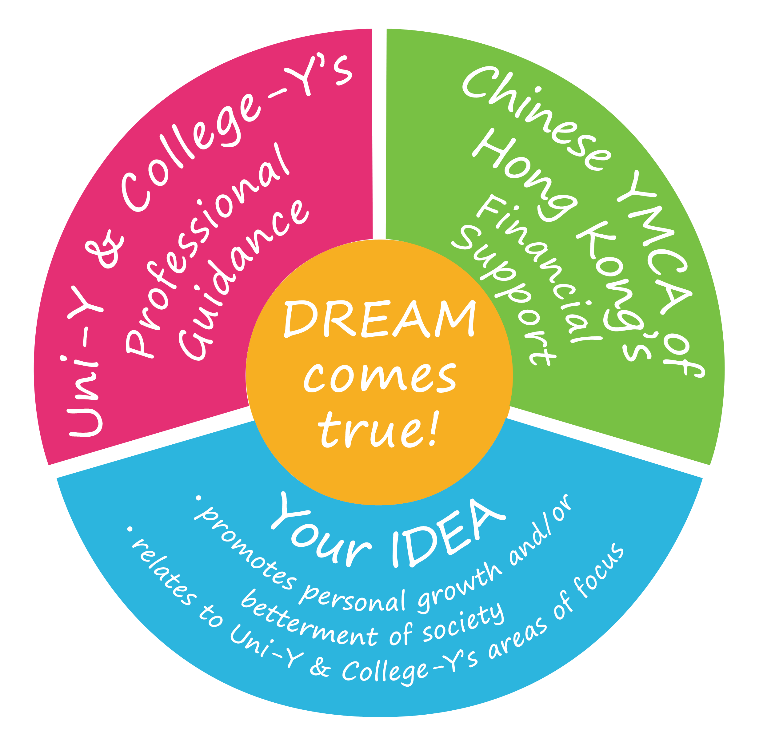 encourage youth to pursue and realize dreams that would promote their personal growth and/or betterment of local and global communities;establish a platform for youth to dream out loud as they share their aspirations to inspire others; andempower youth to plan, coordinate, and set goals to actualize their dreams with a high degree of autonomy and professional guidance from staff of University & College YMCA Department.About University & College YMCA Embracing the mission of Chinese YMCA of Hong Kong, “To Serve, not to be Served”, University & College YMCA strives to nurture young leaders with strong leadership, broad global outlook, and a passionate heart to serve the society. With the facilitation of professional staff from Chinese YMCA of Hong Kong who are stationed on campus, each University YMCA (Uni-Y) or College YMCA (College-Y) is run by a student executive committee specializing in the following three main areas of focus:Award DetailsAward DetailsAward DetailsAward DetailsEligibilityFull-time tertiary students and alumni aged 18 to 30 with valid Uni-Y / College-Y membership*Please ensure that all applicants must be valid Uni-Y/College-Y members before application.Project RequirementRelates to the area(s) of focus of University & College YMCAApplication & Selection ProcessSubmit completed application (including application form, proposal and video/proposal for dummies) as an individual or a team of two to three
* Application form and proposal template are downloadable at        http://uniy.ymca.org.hk/zh-hantShortlist applications:Videos/Proposal for dummies will be posted online for public votingApplicants will be invited to a screening interviewJudging Criteria*Priority is given to innovative projects or projects related to body-mind-spirit holistic well-being AwardsNon-Asian countries: Up to $12,000/ personAsian countries: Up to $8,000/ person
(Certificate will be issued upon satisfactory completion of project)1. Before your trip:Consult with YMCA staffAttend award presentation & sharing sessionSubmit a finalized proposal2. During your trip:Share your experience on social mediaActualize your projectProduce a short video (around 1 min) to capture the memorable moments3. After your trip:Submit photos and videoComplete a reportAttend evaluation meetingAttend sharing session 7 FebApplication deadline14 MarAward presentation 10 – 17 FebPublic voting on submitted videos Jun – AugExecution of the project19 – 21 FebFirst Round Interview1 month after the tripSubmission photos and video5 MarFinal InterviewBefore 31 OctCompletion of a report and attend evaluation meetingNovAttend sharing sessionApplication ChecklistName Same as HKID / Passport(Chinese)(English)(English)Date of Birth (dd/mm/yy)Contact No.E-mail University/ College (CUHK students please specify your college)Student No.Faculty Year of StudyMembership No. Expiry Date(dd/mm/yy)Name Same as HKID / Passport(Chinese)(English)(English)Date of Birth (dd/mm/yy)Contact No.E-mail University/ College (CUHK students please specify your college)Student No.Faculty Year of StudyMembership No. Expiry Date(dd/mm/yy)Name Same as HKID / Passport(Chinese)(English)(English)Date of Birth (dd/mm/yy)Contact No.E-mail University/ College (CUHK students please specify your college)Student No.Faculty Year of StudyMembership No. Expiry Date(dd/mm/yy)Signature(s)(1)(2)(3)Name of Applicant(s)(1)(2)(3)Date(1)(2)(3)(1)Name：_______________Student No.：______________University/ College：______________(2)Name：_______________Student No.：______________University/ College：______________(3)Name：_______________Student No.：______________University/ College：______________Project Title Rationales and ObjectivesOverview(max. 200 words)Area(s) of Focus*priority is given to innovative project or project related to body-mind-spirit holistic well-beingGlobal Citizenship     Community Engagement      Christian ActionPlease elaborate on how your dream relates to the above area(s) of focus:Evaluation MethodsPlease describe how you would evaluate whether you have actualized your dream:Country / City:Project Duration:DateCountry/CityContentsAim(s)Relevant Organization(s) (if any)Expected difficultySolution1.2.3.4.5.6.7.8.9.10.ExpenseUnit Cost(HKD$)QuantitySubtotal(HKD$)Proposed subsidy from YMCAe.g. Accommodation – Wu Kwai Sha Youth Village$200/night5 nights$1,000$1,000TotalTotalTotal$1,000$1,000